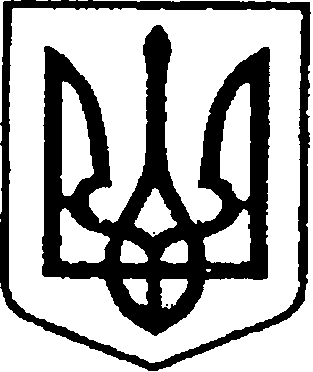                                                 УКРАЇНА                                  ЧЕРНІГІВСЬКА ОБЛАСТЬ                              Н І Ж И Н С Ь К А    М І С Ь К А   Р А Д А                          В И К О Н А В Ч И Й    К О М І Т Е Т                               Р І Ш Е Н Н Явід    16.09.2021   р.                   м. Ніжин	                                        № 341Про постановку на квартирний облік,затвердження рішень та зміну статусу приміщення      Відповідно до статей 30, 42, 53, 59, 73 Закону України «Про місцеве самоврядування в Україні», статей 14, 34, 45 Житлового кодексу Української РСР, пунктів 13, 20, 21, 44 Правил обліку громадян, які потребують поліпшення житлових умов і надання їм жилих приміщень в Українській РСР, п.6 Положення про порядок надання службових жилих приміщень і користування ними в Українській РСР, Регламенту виконавчого комітету Ніжинської міської ради Чернігівської області, затвердженого рішенням Ніжинської міської ради Чернігівської області VІІІ скликання від 24.12.2020 року № 27-4 / 2020, розглянувши заяви громадян, клопотання керівника організації та висновки громадської комісії з житлових питань від                    25.08.2021 р. протокол №11, виконавчий комітет  Ніжинської міської ради вирішив:      1.Поставити на квартирний облік       До першочергового  списку      Зарубіну Наталію Борисівну, одиноку матір, яка  зареєстрована за договором найму за адресою: м.Ніжин, вул. …, буд. … кв. … із сім’єю 2 особи, сім’я для постановки на квартирний облік 3 особи ( підстава: п.5 ст.34, ст.45 Житлового кодексу Української РСР, п.п.13, 44 Правил обліку громадян, які потребують поліпшення житлових умов та надання їм житлових приміщень в Українській РСР).      2.Затвердити рішення житлово - побутової комісії Спеціального авіаційного загону про:     зарахування майора служби цивільного захисту Мазура Миколи Володимировича до списку на першочергове отримання житла Спеціального авіаційного загону, у зв’язку з набуттям вислуги 25 і понад календарних років ( протокол №140 від 06.07.2021 р.) підстава: клопотання в.о. командира Спеціального авіаційного загону Іванова О. від 19.08.2021 р. за                                         № 8103-2908/81.    3.Зміна статусу приміщення    3.1. Зняти статус «службова» з двокімнатної житлової квартири № … у                буд. №…по вул. …. в м.Ніжині  та відкрити особовий рахунок на Бєломєстнова Ігоря Інокентійовича, заступника командира авіаційної ескадрильї спеціального призначення на вертольотах майора служби цивільного захисту ( протокол №141 від 18.08.2021 р.) підстава: клопотання в.о. командира Спеціального авіаційного загону Іванова О. від 19.08.2021 р. за                                         № 8103-2908/81.    3.2. Зняти статус «службова» з однокімнатної житлової квартири № …. у                  буд. № …..по вул. ….. в м.Ніжині  та відкрити особовий рахунок на Лося Миколу Сергійовича, заступника командира авіаційної ескадрильї спеціального призначення на літаках капітана запасу ( протокол №142 від18.08.2021 р.) підстава: клопотання в.о. командира Спеціального авіаційного загону Іванова О. від 19.08.2021 р. за    № 8103-2908/81.    3.3. Зняти статус «службова» з двокімнатної житлової квартири № ….. у                буд. № ….  по вул. ….. в м.Ніжині  та відкрити особовий рахунок на Бокача Юрія Анатолійовича, старшого інструктора  парашутно - десантної підготовки прапорщика запасу ( протокол №143 від18.08.2021 р.) підстава: клопотання в.о. командира Спеціального авіаційного загону Іванова О. від 19.08.2021 р. за № 8103-2908/81.       4. Начальнику відділу квартирного обліку та приватизації житла  Лях О.М. забезпечити оприлюднення даного рішення на офіційному сайті Ніжинської міської ради протягом 5 робочих днів з дня його прийняття.      5. Контроль за виконанням даного рішення покласти на заступника міського голови з питань діяльності виконавчих органів ради Смагу С.С.Міський голова                                                                   Олександр КОДОЛА                                 Пояснювальна записка                                            До проекту рішення            Про постановку на квартирний облік, затвердження рішень                                    та зміну статусу приміщення                                                    Обгрунтування необхідності прийняття рішення        Розглянувши заяви  громадян, клопотання керівника організацій та висновки громадської комісії з житлових питань, відділ квартирного обліку та приватизації житла виносить на розгляд виконавчого комітету проект рішення  «Про постановку на квартирний облік, затвердження рішень   та зміна статусу приміщення»,  що дозволить поставити на квартирний облік громадян, які потребують поліпшення житлових умов зарахувати до пільгового списку на отримання житла громадян, які  отримали на це на це право  та змінити статус житлових приміщень.       Стан нормативно-правової бази у даній сфері правового регулювання       Даний проект рішення підготовлений на виконання    статей 30, 42, 53, 59, 73 Закону України «Про місцеве самоврядування в Україні», статей 14, 34, 45 Житлового кодексу Української РСР, пунктів 13, 20, 21, 44 Правил обліку громадян, які потребують поліпшення житлових умов і надання їм жилих приміщень в Українській РСР, п.6 Положення про порядок надання службових жилих приміщень і користування ними в Українській РСР, Регламенту виконавчого комітету Ніжинської міської ради Чернігівської області, затвердженого рішенням Ніжинської міської ради Чернігівської області VІІІ скликання від 24.12.2020 року     № 27-4 / 2020, розглянувши заяви громадян, клопотання керівника організації та висновки громадської комісії з житлових питань від 25.08.2021 р. протокол №11.     Доповідати проект на засіданні буде начальник відділу квартирного обліку та приватизації житла Лях О.М. Начальник відділу квартирного облікута приватизації житла                                                                              О.М.ЛяхВізують:Начальник відділу квартирного облікута приватизації житла                                                                Оксана ЛЯХЗаступник міського голови з питань діяльності виконавчих органів ради		                              Сергій СМАГА  Начальник відділу юридично-кадровогозабезпечення                                                                                 В’ячеслав ЛЕГАКеруючий справами виконавчого комітетуНіжинської міської ради                                                              Валерій Салогуб